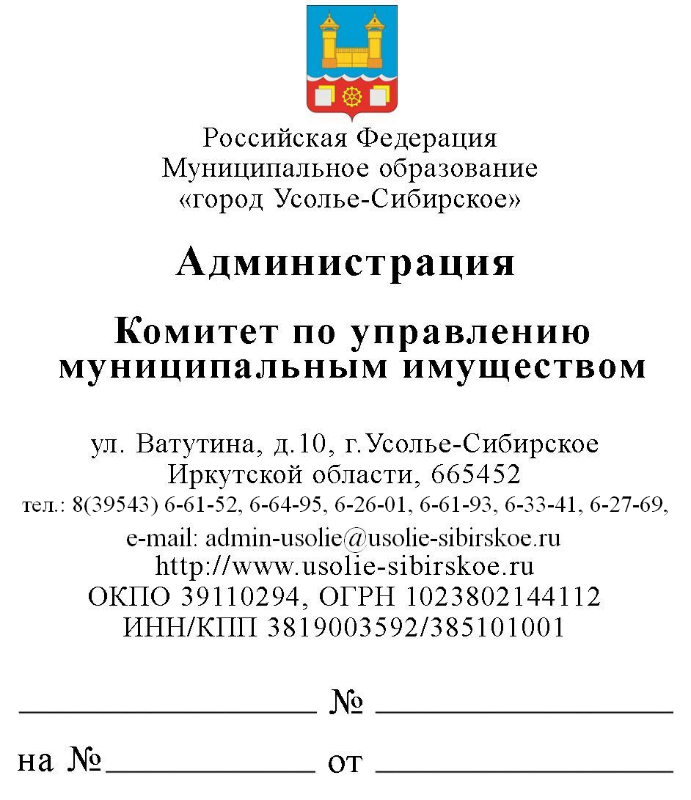 ВНИМАНИЕ! РОЗЫСК ПРАВООБЛАДАТЕЛЕЙ И НАСЛЕДНИКОВЗЕМЕЛЬНЫХ УЧАСТКОВАдминистрация города Усолье-Сибирское разыскивает правообладателей, наследников ранее учтенных объектов недвижимости:Просим рассмотреть данный Перечень, и в случае обнаружения объекта недвижимости, собственником или правообладателем которого Вы являетесь либо собственник или правообладатель которого Вам известен, известить об этом администрацию города Усолье-Сибирское любым, удобным для Вас способом:- почтой по адресу: Иркутская область, г. Усолье-Сибирское, ул. Ватутина, 10;- лично по адресу: Иркутская область, г. Усолье-Сибирское, ул. Ватутина, 10, кабинет № 39 в часы приема вторник с 9ч.-12ч., 13ч.-17ч., четверг с 9ч.-12ч., контактный телефон 8(39543) 6-64-95;- электронной почтой по адресу: kumi4@usolie-sibirskoe.ru.Председатель КУМИ                                                                               М.Ш. СухановаЛюбимцева Т.Н.8(39543)6-64-95 Исполнитель:Т.Н. Любимцева __________Согласовано:А.Н. Байкова _____________ФИОАдрес з/уАбрамова Зоя Васильевнаг Усолье-Сибирское садоводство "Химик-1", участок № 205Агафонов Геннадий Николаевичг Усолье-Сибирское садоводство "Строитель-2", участок № 270Адамишева Лариса Яковлевнаг Усолье-Сибирское садоводство "Первенец", участок № 136Аднашкина Галина Ивановнаг Усолье-Сибирское садоводство "Елочка", участок № 10Азизов Рашит НурьяновичИркутская область, г. Усолье-Сибирское, ул. Интернациональная, 31Алексеев Федор КалистратовичИркутская область, г. Усолье-Сибирское, садоводческое товарищество "Елочка", участок №, 158Алексеева Зинаида Дмитриевнаг Усолье-Сибирское садоводство "Городское", квартал 1, участок № 32Андреев Вячеслав Николаевичг Усолье-Сибирское садоводство "Энергетик-1", участок № 81Андреева Нина Ивановнаг Усолье-Сибирское садоводство "Первенец новый", участок № 230Андрианов Борис АлександровичИркутская обл, г Усолье-Сибирское, садоводство "Строитель-1", уч-к 156Андриянов Иннокентий Ивановичг Усолье-Сибирское садоводство "Первенец", участок № 117Аникушина Вера ВасильевнаИркутская область, г. Усолье-Сибирское, садоводство "Елочка", участок №, 113Анисимова Лидия Игнатьевнаг Усолье-Сибирское садоводство "Первенец новый", участок № 236Аносов Николай Алексеевичг Усолье-Сибирское садоводство "Первенец новый", участок № 229Антипова Зульфия Рязановнаг Усолье-Сибирское садоводство "Первенец новый", участок № 156Арефьев Анатолий Алексеевичг Усолье-Сибирское садоводство "Березка", квартал 4, участок № 11Афанасьева Евдокия Николаевнаг Усолье-Сибирское садоводство "Первенец новый", участок № 128Багаев Николай Федоровичг Усолье-Сибирское садоводство "Первенец новый", участок № 208Баженов Геннадий Михайловичг Усолье-Сибирское пос.Западный, квартал 7б, участок № 130Балабанова Жанна НиколаевнаИркутская область, г. Усолье-Сибирское, садоводство "Здоровье", участок №, 47Балашов Николай Алексеевичг Усолье-Сибирское садоводство "Первенец новый", участок № 197Барабанщикова Зоя Яковлевнаг Усолье-Сибирское садоводство "Строитель-2", участок № 6Барахтенко Михаил Ивановичг Усолье-Сибирское садоводство "Химик-1", участок № 23Барков Андрей Анатольевичг Усолье-Сибирское садоводство "Строитель-2", участок № 130Басманов Виталий Александровичг Усолье-Сибирское садоводство "Химик-1", участок № 194Безденежных Сергей Васильевичг Усолье-Сибирское садоводство "Первенец новый", участок № 113Белобородов Иннокентий Павловичг Усолье-Сибирское садоводство "Химик-1", участок № 10Белоусов Игорь Петровичг Усолье-Сибирское садоводство "Первенец новый", участок № 75Белоусова Светлана Игоревнаг Усолье-Сибирское пос.Западный-2, участок № 8Бельков Евгений Павловичг Усолье-Сибирское о.Красный, ул.Паромная 4Бессонов Георгий Михайловичг Усолье-Сибирское садоводство "Энергетик-2", участок № 15Бобылев Олег Петровичобл. Иркутская  г. Усолье-Сибирское  ул. Комсомольский проспект, дворовая часть дома № 3Богатов Владимир АлександровичИркутская область, г. Усолье-Сибирское, садоводство "Здоровье", участок №, 294Богородникова Нелли Александровнаг Усолье-Сибирское садоводство "Городское", квартал 1, участок № 13Бойко Наталья Иосифовнаг Усолье-Сибирское садоводство "Елочка", участок № 139Болгов Юрий ВасильевичИркутская область, г. Усолье-Сибирское, садоводство "Здоровье", участок №, 146Борзот Евгений ПлатоновичИркутская область, г. Усолье-Сибирское, садоводство "Строитель-1", участок №, 81Борисова Евдокия Алексеевнаг Усолье-Сибирское садоводство "Ромашка" 36Браганец Валентина ИлларионовнаИркутская область, г. Усолье-Сибирское, садоводство "Здоровье", участок №, 247Буглак Александр Васильевичг Усолье-Сибирское садоводство "Первенец новый", участок № 117Бутакова Надежда АлексеевнаИркутская область, г. Усолье-Сибирское, садоводство "Здоровье", участок №, 84Бутылова Татьяна ВладимировнаИркутская область, г. Усолье-Сибирское, ул. Толбухина, дворовая часть домов №№ 27, 29Быковская Любовь БорисовнаИркутская область, г. Усолье-Сибирское, ул. ТолбухинаБычков Николай Филипповичг Усолье-Сибирское садоводство "Елочка", участок № 275Василевская Екатерина Андреевнаг Усолье-Сибирское садоводство "Первенец новый", участок № 42Васьков Иван Васильевичг Усолье-Сибирское садоводство "Первенец", участок № 100Величко Геннадий Ивановичг Усолье-Сибирское садоводство "Городское", квартал 1, участок № 20Веляник Ольга Дмитриевнаг Усолье-Сибирское садоводство "Первенец новый", участок № 110Верхозин Михаил Алексеевичг Усолье-Сибирское садоводство "Первенец новый", участок № 139Ветохина Тамара Григорьевнаг Усолье-Сибирское садоводство "Первенец новый", участок № 5Ветчининова Александра Васильевнаг Усолье-Сибирское садоводство "Первенец новый", участок № 201Викулов Геннадий Константиновичг Усолье-Сибирское садоводство "Первенец новый", участок № 130Виноградов Владимир Дмитриевичг Усолье-Сибирское садоводство "Первенец новый", участок № 244Витко Ольга ВикторовнаИркутская обл, г Усолье-Сибирское, садоводство "Энергетик-2", дом 42Владимирова Ирина Леонидовнаг Усолье-Сибирское п.Угольник, ул.Паромная 8-1Воронин Иван Павловичобл. Иркутская  г. Усолье-Сибирское  ул. Комсомольский проспект, дворовая часть дома № 3Гаврилюк Татьяна Федоровнаг Усолье-Сибирское садоводство "Первенец новый", участок № 151Галанов Николай ВладимировичИркутская область, г. Усолье-Сибирское, ул. Энгельса, дворовая часть дома № 24Ганич Иван Романовичг Усолье-Сибирское садоводство "Городское", квартал № 5, участок № 22Гапоненко Владимир Прокопьевичг Усолье-Сибирское садоводство "Первенец новый", участок № 81Гладышева Валентина Георгиевнаг Усолье-Сибирское пос.Западный, квартал № 2, участок № 30Головкова Валентина Филипповнаг Усолье-Сибирское садоводство "Первенец новый", участок № 106Гранин Валерий ПетровичИркутская обл, г Усолье-Сибирское, сад Первенец новый, уч 72Грибова Тамара ИвановнаИркутская область, г. Усолье-Сибирское, дворовая часть д. № 24 по ул.ЭнгельсаГрохольская Оксана ИвановнаИркутская область, г. Усолье-Сибирское, садоводство "Здоровье", участок №, 412Губайдулин Нафиб КалимуловичИркутская область, г. Усолье-Сибирское, садоводство "Юбилейный", участок №, 7Гурьянов Виталий Прокопьевичг Усолье-Сибирское п.Угольник, ул.Паромная 2Гусаковская Елена Константиновнаг Усолье-Сибирское садоводство "Первенец новый", участок № 205Гусев Александр Геннадьевичг Усолье-Сибирское садоводство "Первенец новый", участок № 91Дегтярев Виктор Гавриловичг Усолье-Сибирское садоводство "Елочка", участок № 85аДубаева Анна Михайловнаг Усолье-Сибирское садоводство "Березка", квартал 15, участок № 22Дуброва Анна Михайловнаг Усолье-Сибирское садоводство "Ромашка" 29Дудоровский Анатолий МихайловичИркутская область, г. Усолье-Сибирское, садоводство "Юбилейный", участок №, 6Дюбенко Любовь Павловнаг Усолье-Сибирское садоводство "Первенец новый", участок № 126Дятлова Сара Рахимовнаг Усолье-Сибирское садоводство "Елочка", участок № 79Егоров Михаил Александровичг Усолье-Сибирское садоводство "Строитель-2", участок № 283Елисеева Наталья Сергеевнаг Усолье-Сибирское садоводство "Химик-1", участок № 160Елохин Валерий ЛеонидовичИркутская область, г. Усолье-Сибирское, садоводство "Здоровье", участок №, 414Есипенко Анатолий Михайловичг Усолье-Сибирское садоводство "Энергетик-1", участок № 15Ефимова Александра ФедоровнаИркутская область, г. Усолье-Сибирское, садоводство "Юбилейный", участок №, 137Жеглов Иван СергеевичИркутская область, г. Усолье-Сибирское, садоводство "Строитель-1", участок №, 343Желнова Галина Федоровнаг Усолье-Сибирское садоводство "Елочка", участок № 171Желтов Сергей Владимировичг Усолье-Сибирское садоводство "Елочка", участок № 25Жилкина Елена Алексеевнаг Усолье-Сибирское садоводство "Первенец новый", участок № 147Жукова Анна ИвановнаИркутская область, г. Усолье-Сибирское, садоводство "Здоровье", участок №, 283бЗамащикова Ольга АфанасьевнаИркутская обл., гор. Усолье-Сибирское, Энергетик-1, д. 165Заремба Александр Федоровичг Усолье-Сибирское kumi4@usolie-sibirskoe.ru садоводство "Первенец", участок № 139Звягин Василий Семеновичг Усолье-Сибирское пос.Западный, квартал 19, участок № 741Зенина Тамара Фёдоровнаг Усолье-Сибирское садоводство "Елочка", участок № 55Зубреева Галина Селиверстовнаобл. Иркутская  г. Усолье-Сибирское  ул. Моховая, 1Зыссер Эрнст Робертовичг Усолье-Сибирское неопр садоводческое товарищество "Строитель-2", участок № 213Иванова Лидия Фёдоровнаг Усолье-Сибирское садоводство "Березка", квартал 21, участок № 1Игнатьева Мария ПетровнаИркутская область, г. Усолье-Сибирское, садоводство "Здоровье", участок №, 30Игумнова Зинаида Ильиничнаг Усолье-Сибирское садоводство "Химик-1", участок № 137Ильина Татьяна ИвановнаИркутская область, г. Усолье-Сибирское, садоводство "Здоровье", участок №, 144Исламов Закарней Гимандудиновичг Усолье-Сибирское садоводство "Химик-1", участок № 189Кадомская Капиталина Владимировнаг Усолье-Сибирское садоводство "Первенец новый", участок № 52Калежнюк Галина Иннокентьевнаг Усолье-Сибирское садоводство "Городское", квартал 4, участок № 22Караванцева Елена Владимировнаг Усолье-Сибирское пос.Западный, квартал 8б, участок № 292Карчевский Виктор Борисовичг Усолье-Сибирское садоводство "Первенец новый", участок № 98Карышева Анна Федоровнаг Усолье-Сибирское садоводческое товарищество "Ромашка", участок № 28Катерев Фёдор Михайловичг Усолье-Сибирское пос.Сосновый борКафанов Юрий Ивановичг Усолье-Сибирское садоводство "Первенец новый", участок № 152Кац Лукъян ВладимировичИркутская область, г. Усолье-Сибирское, садоводство "Здоровье", участок №, 176Качалов Александр ФедоровичИркутская область, г. Усолье-Сибирское, садоводство "Строитель-1", участок №, 241Кащеева Валентина Лукиничнаг Усолье-Сибирское неопр садоводство "Химик-1", участок № 186Климов Николай Николаевичг Усолье-Сибирское пос.Западный, квартал 3а, участок № 43дКлимов Николай Семеновичг Усолье-Сибирское садоводство "Елочка", участок № 269Климченко Роман СтепановичИркутская область, г. Усолье-Сибирское, садоводство "Здоровье", участок №, 141Ковальский Юрий Мирославовичг Усолье-Сибирское садоводство "Энергетик-1", участок № 34Кожевникова Марина Васильевнаобл. Иркутская, гор. Усолье-Сибирское сад. Юбилейный уч. 87Козлова Вера ИвановнаИркутская область, г. Усолье-Сибирское, садоводство "Юбилейный", участок №, 219Козлова Неля Игнатьевнаг Усолье-Сибирское садоводство "Городское", квартал 6, участок № 11Козюльских Виктор Алексеевичг Усолье-Сибирское садоводство "Химик-1", участок № 179Колосов Олег Анатольевичг Усолье-Сибирское пос.Западный, квартал 13, участок № 608Колына Олег Емельяновичг Усолье-Сибирское садоводство "Первенец", участок № 5Комаров Александр Анатольевичобл. Иркутская, г. Усолье-Сибирское,  ул. Московская, 30Комков Равиль РахимовичИркутская область, г. Усолье-Сибирское, садоводство "Строитель-1", участок №, 203аКоновалов Геннадий ИвановичИркутская область, г. Усолье-Сибирское, садоводство "Здоровье", участок №, 145Коптева Любовь Николаевнаг Усолье-Сибирское садоводство "Первенец новый", участок № 172Копылова Неля Борисовнаг Усолье-Сибирское садоводство "Первенец новый", участок № 134Коробейникова Зинаида АлександровнаИркутская область, г. Усолье-Сибирское, садоводство "Здоровье", участок №, 55аКосенко Галина Дмитриевнаобл. Иркутская  г. Усолье-Сибирское  ул. Белорусская, 14Костриков Юрий Николаевичг Усолье-Сибирское садоводство "Энергетик-1", участок № 127Кощеев Илья Павловичг Усолье-Сибирское садоводство "Строитель-2", участок № 146Красильникова Анна ЕгоровнаИркутская область, г. Усолье-Сибирское, пр.Комсомольский, дворовая часть домов №№ 81, 81бКрасильникова Нина Николаевнаг Усолье-Сибирское садоводство "Первенец новый", участок № 170Кропочева Фея БорисовнаИркутская область, г. Усолье-Сибирское, садоводство "Строитель-1", участок №, 178Крытцов Василий Петровичг Усолье-Сибирское садоводство "Первенец новый", участок № 63Кудрявцева Маргарита Сергеевнаг Усолье-Сибирское садоводство "Городское", квартал № 5, участок № 28Кузнецова Валентина Иосифовнаг Усолье-Сибирское садоводство "Елочка", участок № 146Кузьмин Иван Алексеевичг Усолье-Сибирское садоводство "Первенец новый", участок № 247Кузьминов Александр Васильевичг Усолье-Сибирское садоводство "Первенец новый", участок № 120Кулакова Людмила Дмитриевнаг Усолье-Сибирское садоводство "Первенец новый", участок № 185Куликова Алевтина Васильевнаг Усолье-Сибирское садоводство "Первенец новый", участок № 202Курасов Александр Иннокентьевичг Усолье-Сибирское садоводство "Химик-1", участок № 146аЛарин Борис Михайловичг Усолье-Сибирское садоводство "Первенец новый", участок № 58Левандовский Павел Зигизмундовичг Усолье-Сибирское садоводство "Первенец новый", участок № 111Левченко Николай Владимировичг Усолье-Сибирское садоводство "Елочка", участок № 77аЛеонов Михаил Георгиевичг Усолье-Сибирское садоводство "Первенец", участок № 29Лещинский Юрий БорисовичИркутская область, г. Усолье-Сибирское, в районе дома № 13 по ул.МатросоваЛопатина Лидия Николаевнаг Усолье-Сибирское садоводство "Первенец новый", участок № 187Лопатина Татьяна Михайловнаг Усолье-Сибирское садоводство "Химик-1", участок № 41Лоскутникова Лидия Михайловнаг Усолье-Сибирское садоводство "Первенец новый", участок № 60Лохов Леонид Феофановичг Усолье-Сибирское садоводство "Елочка", участок № 317Любчик Иван Георгиевичобл. Иркутская  г. Усолье-Сибирское  ул. Комсомольский проспект, дворовая часть дома № 3Люличева Светлана ВалерьевнаИркутская область, г. Усолье-Сибирское, дворовая часть жилых домов № 11, 13 по ул.МашиностроителейЛящук Петр Архиповичг Усолье-Сибирское садоводство "Елочка", участок № 330Макаров Алексей Михайловичг Усолье-Сибирское садоводство "Первенец новый", участок № 104Макаров Андрей Ильичг Усолье-Сибирское садоводство "Строитель-2", участок № 292Максименко Валентина Ивановнаг Усолье-Сибирское садоводство "Березка", квартал 5, участок № 28Малкова Александра Емельяновнаг Усолье-Сибирское садоводство "Первенец новый", участок № 210Манохина Людмила Михайловнаг Усолье-Сибирское садоводство "Первенец новый", участок № 226Маркелов Людвиг ВасильевичИркутская область, г. Усолье-Сибирское, садоводство "Юбилейный", участок №, 158Марушевская Людмила Казимировнаг Усолье-Сибирское садоводство "Химик-1", участок № 126Марчук Наталья Григорьевнаг Усолье-Сибирское садоводство "Первенец новый", участок № 220Масенко Анастасия Николаевнаг Усолье-Сибирское садоводство "Химик-1", участок № 102Матвеева Мария ИоганесовнаИркутская область, г. Усолье-Сибирское, садоводство "Березка", квартал 17, участок №, 1аМатюшева Ольга Леонидовнаг Усолье-Сибирское п.Угольник, ул.Паромная 8-2Мельников Елизар Ефремовичг Усолье-Сибирское садоводство "Энергетик-1", участок № 156Милютин Евгений Федоровичг Усолье-Сибирское садоводство "Первенец новый", участок № 221Митрухина Людмила Александровнаг Усолье-Сибирское садоводство "Первенец новый", участок № 30Михайлов Андрей Егоровичг Усолье-Сибирское садоводство "Елочка", участок № 7Моисеева Татьяна Ивановнаг Усолье-Сибирское садоводство "Первенец новый", участок № 217Морева Вера Васильевнаг Усолье-Сибирское садоводство "Елочка", участок № 41Мулявина Нина Николаевнаг Усолье-Сибирское садоводство "Березка", квартал 16, участок № 10Муратов Владимир Игнатьевичг Усолье-Сибирское садоводство "Химик-1", участок № 171Мурашко Галина Константиновнаг Усолье-Сибирское садоводство "Первенец новый", участок № 144Мурашова Матрена Васильевнаг Усолье-Сибирское садоводство "Химик-1", участок № 40Мухамадеева Людмила Валентиновнаг Усолье-Сибирское садоводство "Первенец новый", участок № 129Мясоедова Александра Дмитриевнаг Усолье-Сибирское садоводство "Елочка", участок № 174Назаров Виктор Петровичг Усолье-Сибирское садоводство "Первенец новый", участок № 142Налетов Михаил Дмитриевичг Усолье-Сибирское садоводство "Химик-1", участок № 14Негметова Фатыма Гимадутдиновнаг Усолье-Сибирское садоводство "Первенец новый", участок № 87Ненахов Николай НикитовичИркутская область, г. Усолье-Сибирское, садоводство "Строитель-1", участок №, 135Никитина Маргарита Васильевнаг Усолье-Сибирское садоводство "Елочка", участок № 252Никифоров Александр Алексеевичг Усолье-Сибирское садоводство "Елочка", участок № 276Никифорова Зоя НиколаевнаИркутская область, г. Усолье-Сибирское, садоводство "Здоровье", участок №, 306Николенко Сергей МихайловичИркутская область, г. Усолье-Сибирское, садоводство "Здоровье", участок №, 371Някин Федор ВасильевичИркутская область, г. Усолье-Сибирское, садоводство "Строитель-1", участок №, 336Овчаренко Галина Ивановнаг Усолье-Сибирское садоводство "Первенец новый", участок № 225Овчинчева Евгения Никаноровнаг Усолье-Сибирское садоводство "Первенец новый", участок № 45Олейникова Тамара Витальевнаг Усолье-Сибирское садоводство "Первенец новый", участок № 133Орлов Леонид ВасильевичИркутская область, г. Усолье-Сибирское, ул. Нагорная, 27Орловская Валентина Григорьевнаг Усолье-Сибирское садоводство "Ромашка" 32Павлов Александр Владимировичг Усолье-Сибирское  пос.Западный, квартал 16, участок № 668Панкова Валентина Ивановнаг Усолье-Сибирское садоводство "Химик-1", участок № 175Патарин Виктор Сергеевичг Усолье-Сибирское садоводство "Первенец новый", участок № 188Паутов Александр Николаевичг Усолье-Сибирское садоводство "Первенец новый", участок № 148Петров Василий Петровичг Усолье-Сибирское  садоводство "Энергетик-1", участок № 77Петрова Алефтина Иннокентьевнаг Усолье-Сибирское садоводство "Энергетик-1", участок № 136Петровская Галина ИннокентьевнаИркутская область, г. Усолье-Сибирское, садоводство "Здоровье", участок №, 318Петрунько Александр Николаевичг Усолье-Сибирское садоводство "Энергетик-1", участок № 141Петухов Николай Николаевичг Усолье-Сибирское садоводство "Первенец новый", участок № 103Пискунов Сергей Амосовичг Усолье-Сибирское садоводство "Химик-1", участок № 190Погодаева Раиса Петровнаг Усолье-Сибирское садоводство "Елочка", участок № 37Подкорытов Михаил Романовичг Усолье-Сибирское садоводство "Первенец новый", участок № 56Поздеев Анатолий ПетровичИркутская область, г. Усолье-Сибирское, садоводство "Здоровье", участок №, 68Полиевктов Петр Гавриловичг Усолье-Сибирское садоводство "Городское", квартал 1, участок № 27Поляков Владимир ИльичИркутская область, г. Усолье-Сибирское, садоводство "Здоровье", участок №, 76Попова Любовь АлександровнаИркутская область, г. Усолье-Сибирское, садоводство "Строитель-1", участок №, 159Поспелов Юрий Ивановичг Усолье-Сибирское садоводство "Первенец новый", участок № 158Потылицына Людмила АлександровнаИркутская область, г. Усолье-Сибирское, садоводство "Здоровье", участок №, 377Прижимова Валентина Михайловнаобл. Иркутская  г. Усолье-Сибирское  ул. Ватутина, дворовая часть магазина "Усольчанка"Прокопьева Нина Кузьминичнаг Усолье-Сибирское садоводство "Городское", квартал 1, участок № 46Птицин Василий БорисовичИркутская область, г. Усолье-Сибирское, садоводство "Здоровье", участок №, 337Пушкарев Анатолий КонстантиновичИркутская область, г. Усолье-Сибирское, садоводство "Здоровье", участок №, 413Пушкарева Валентина МатвеевнаИркутская область, г. Усолье-Сибирское, пр.Комсомольский, дворовая часть домов №№ 81, 81бПяткова Татьяна Иосифовнаг Усолье-Сибирское  садоводство "Строитель-2", участок № 138Раздобреев Сергей Алексеевичг Усолье-Сибирское садоводство "Первенец новый", участок № 102Ревин Александр ВасильевичИркутская область, г. Усолье-Сибирское, садоводство "Строитель-1", участок №, 130Рогозинский Михаил Ивановичг Усолье-Сибирское садоводство "Первенец новый", участок № 55Романенко Валентина МатвеевнаИркутская область, г. Усолье-Сибирское, садоводство "Здоровье", участок №, 203Ромахин Алексей Ивановичг Усолье-Сибирское садоводство "Елочка", участок № 326Россова Надежда ИвановнаИркутская область, г. Усолье-Сибирское, садоводство "Строитель-1", участок №, 193Россова Надежда ИвановнаИркутская область, г. Усолье-Сибирское, садоводство "Строитель-1", участок №, 193Рудова Нина Степановнаг Усолье-Сибирское  садоводство "Первенец новый", участок № 3Рудых Александр Николаевичг Усолье-Сибирское  садоводство "Строитель-2", участок № 80аРыбин Алексей Андреевичг Усолье-Сибирское  садоводство "Березка", квартал 19, участок № 6Рыбкина Надежда АлексеевнаИркутская область, г. Усолье-Сибирское, дворовая часть дома № 13 по ул.МатросоваРыжкова Анастасия МелентьевнаИркутская область, г. Усолье-Сибирское, садоводческое товарищество "Строитель-1", участок №, 14Рычков Николай АлександровичИркутская область, г. Усолье-Сибирское, садоводство "Юбилейный", участок №, 204Савин Владимир СеменовичИркутская область, г. Усолье-Сибирское, садоводство "Здоровье", участок №, 186Савина Валентина Николаевнаг Усолье-Сибирское садоводство "Первенец новый", участок № 124Савкина Валентина Николаевнаобл. Иркутская  г. Усолье-Сибирское  ул. расположенный в районе садоводства "Здоровье"Садовских Валентина Сидоровнаг Усолье-Сибирское садоводство "Строитель-2", участок № 135Садыков Шарифулла ЗарифовичИркутская область, г. Усолье-Сибирское, садоводство "Городское", квартал 2, участок №, 40Саенко Эдуард Яковлевичг Усолье-Сибирское садоводство "Строитель-2", участок № 2Сазонова Любовь Алексеевнаг Усолье-Сибирское садоводство "Первенец новый", участок № 70Саморуков Сергей Дмитриевичг Усолье-Сибирское садоводство "Первенец новый", участок № 238Сахаровская Лидия ИвановнаИркутская область, г. Усолье-Сибирское, садоводство "Здоровье", участок №, 222Светчиков Виктор СергеевичИркутская область, г. Усолье-Сибирское, садоводство "Здоровье", участок №, 2Седавных Николай Степановичг Усолье-Сибирское садоводство "Первенец новый", участок № 240Седлецкая Тамара Васильевнаг Усолье-Сибирское садоводство "Городское", квартал 1, участок № 34Селяндина Валентина МихайловнаИркутская область, г. Усолье-Сибирское, пр.Комсомольский, дворовая часть домов №№ 81, 81аСеменченко Валентина ПетровнаИркутская область, г. Усолье-Сибирское, садоводство "Строитель-1", участок №, 387Семенчук Николай Владимировичг Усолье-Сибирское садоводство "Строитель-2", участок № 318Серёдкин Георгий Васильевичг Усолье-Сибирское садоводство "Первенец новый", участок № 12Середкина Надежда Николаевнаг Усолье-Сибирское садоводство "Первенец новый", участок № 223Серышев Константин НиколаевичИркутская область, г. Усолье-Сибирское, садоводство "Юбилейный", участок №, 144Петрова Алефтина Иннокентьевнаг Усолье-Сибирское садоводство "Энергетик-1", участок № 136Сечкин Геннадий Александровичг Усолье-Сибирское садоводство "Первенец новый", участок № 177Сечкина Нина Николаевнаг Усолье-Сибирское садоводство "Первенец новый", участок № 88Сидоров Станислав Николаевичг Усолье-Сибирское садоводство "Березка", квартал 16, участок № 4Слеменёва Наталья ВладимировнаИркутская область, г. Усолье-Сибирское, садоводство "Здоровье", участок №, 151Слюсарев Юрий ИвановичИркутская область, г. Усолье-Сибирское, ул. Сурикова, 6Смирнов Михаил Андреевичг Усолье-Сибирское садоводство "Строитель-2", участок № 65Смирнова Нина СергеевнаИркутская область, г. Усолье-Сибирское, ул. ТолбухинаСоболева Екатерина Лукиничнаг Усолье-Сибирское садоводство "Химик-1", участок № 11Соколова Елена ВикторовнаИркутская обл., г.Усолье-Сибирское, ул.Л.Чайкиной, 4-1Соколова Елизавета МихайловнаИркутская область, г. Усолье-Сибирское, садоводство "Строитель-1", участок №, 295Сорокина Татьяна МихайловнаИркутская область, г. Усолье-Сибирское, садоводство "Городское", квартал 2, участок №, 30аСтареева Людмила Ильиничнаг Усолье-Сибирское садоводство "Первенец", участок № 143Сунина Наталья Николаевнаг Усолье-Сибирское садоводство "Первенец новый", участок № 107Суслова Валентина Ивановнаобл. Иркутская  г. Усолье-Сибирское  ул. Ватутина, дворовая часть магазина "Усольчанка"Сухорукова Мария Михайловнаг Усолье-Сибирское садоводство "Первенец новый", участок № 209Сысков Иннокентий Григорьевичг Усолье-Сибирское садоводство "Первенец новый", участок № 136Сытник Борис СергеевичИркутская область, г. Усолье-Сибирское, садоводство "Строитель-1", участок №, 382Тамулис Сергей Владимировичг Усолье-Сибирское садоводство "Химик-1", участок № 209Тарарухин Александр Захаровичг Усолье-Сибирское садоводство "Первенец новый", участок № 115Тарханов Алексей Петровичг Усолье-Сибирское садоводство "Первенец новый", участок № 203Тварковская Надежда Максимовнаг Усолье-Сибирское садоводство "Елочка", участок № 136Тепляшина Алевтина Петровнаг Усолье-Сибирское садоводство "Первенец новый", участок № 195Теряева Клавдия СтепановнаИркутская область, г. Усолье-Сибирское, садоводство "Строитель-1", участок №, 273Тихомиров Иннокентий ПетровичИркутская область, г. Усолье-Сибирское, садоводство "Здоровье", участок №, 202Ткачева Алла Викторовнаг Усолье-Сибирское садоводство "Елочка", участок № 218Токмаков Евгений АлександровичИркутская область, г. Усолье-Сибирское, садоводство "Здоровье", участок №, 407Трифонов Геннадий Ильичг Усолье-Сибирское садоводство "Энергетик-2", участок № 36аТроян Константин Николаевичг Усолье-Сибирское пос.Западный, кв.4, участок № 71Трубников Василий СергеевичИркутская область, г. Усолье-Сибирское, садоводческое товарищество "Елочка", участок №, 163Тургин Григорий КонстантиновичИркутская область, г. Усолье-Сибирское, садоводческое товарищество "Строитель-1", участок №, 80Тюменцев Сергей Михайловичг Усолье-Сибирское садоводство "Первенец новый", участок № 228Тютрина Надежда КонстантиновнаИркутская область, г. Усолье-Сибирское, ул. Энгельса, дворовая часть дома № 24Улаханова Зинаида Егоровнаг Усолье-Сибирское садоводство "Первенец новый", участок № 218Ульянов Сергей Семеновичг Усолье-Сибирское садоводство "Первенец -Новый", участок № 138Уранова Галина ФедоровнаИркутская область, г. Усолье-Сибирское, садоводство "Строитель-1", участок №, 213Усачёв Петр ИвановичИркутская область, г. Усолье-Сибирское, садоводство "Здоровье", участок №, 234Уфимцев Владимир Петровичг Усолье-Сибирское садоводство "Первенец новый", участок № 216Ушакова Валентина Дмитриевнаг Усолье-Сибирское садоводство "Первенец новый", участок № 29Федореев Сергей Васильевичг Усолье-Сибирское садоводство "Энергетик-1", участок № 21Фёдоров Александр ФёдоровичИркутская область, г. Усолье-Сибирское, садоводство "Здоровье", участок №, 172Фёдоров Александр ФёдоровичИркутская область, г. Усолье-Сибирское, садоводство "Здоровье", участок №, 169Федорова Александра Ивановнаг Усолье-Сибирское садоводство "Елочка", участок № 147Филин Анатолий Ивановичг Усолье-Сибирское  садоводство "Химик-1", участок № 214Фокина Вера Анатольевнаг Усолье-Сибирское садоводство "Березка", квартал 19, участок № 4Фомин Виктор ГеоргиевичИркутская область, г. Усолье-Сибирское, садоводство "Юбилейный", участок №, 242Хорина Галина Васильевнаг Усолье-Сибирское садоводство "Первенец новый", участок № 173Хорошайлов Сергей Владимировичобл. Иркутская  г. Усолье-Сибирское  ул. Серегина, район школы № 6Храмцов Георгий АлександровичИркутская область, г. Усолье-Сибирское, садоводство "Строитель-1", участок №, 302Чалбышева Валерия Сергеевнаобл. Иркутская  г. Усолье-Сибирское   садоводческое товарищество "Березка", квартал № 10, участок №, 3Чебанюк Леонид ИвановичИркутская область, г. Усолье-Сибирское, садоводство "Строитель-1", участок №, 174Челбышева Галина ПетровнаИркутская область, г. Усолье-Сибирское, садоводство "Здоровье", участок №, 43Черемных Мария АдамовнаИркутская область, г. Усолье-Сибирское, садоводство "Здоровье", участок №, 364Черкашин Виктор Андреевичг Усолье-Сибирское садоводство "Первенец новый", участок № 90Чернышева Анна ИосифовнаИркутская область, г. Усолье-Сибирское, садоводство "Строитель-1", участок №, 100Чернышов Владимир Николаевичг Усолье-Сибирское садоводство "Строитель-2", участок № 297Чернышова Татьяна Валерьевнаобл. Иркутская  г. Усолье-Сибирское  ул. Московская, 36Чернышова Татьяна ВалерьевнаИркутская область, г. Усолье-Сибирское, ул. Менделеева, 1аЧжин Юй Чинг Усолье-Сибирское садоводство "Строитель-2", участок № 188Чигалова Валентина Степановнаг Усолье-Сибирское садоводство "Химик-1", участок № 39Чуракова Александра Петровнаг Усолье-Сибирское садоводство "Городское", квартал 7, участок № 12Шабалина Елена Николаевнаг Усолье-Сибирское садоводство "Первенец новый", участок № 78Шарипов Кашафдин Шайхтымовичг Усолье-Сибирское садоводство "Березка", квартал 16, участок № 27Шевелев Павел Григорьевичг Усолье-Сибирское садоводство "Первенец новый", участок № 198Шеин Виктор Семеновичг Усолье-Сибирское садоводство "Первенец новый", участок № 61Шилин Василий ТимофеевичИркутская область, г. Усолье-Сибирское, садоводство "Городское", квартал 2, участок №, 5Шилкина Людмила Филипповнаг Усолье-Сибирское садоводство "Первенец новый", участок № 204Шитенкова Раиса Ивановнаг Усолье-Сибирское садоводство "Первенец новый", участок № 62Шлынчик Анатолий Тихоновичг Усолье-Сибирское садоводство "Первенец новый", участок № 241Шмелькова Людмила СавельевнаИркутская область, г. Усолье-Сибирское, садоводство "Здоровье", участок №, 393Шумилов Михаил Якимовичг Усолье-Сибирское садоводство "Елочка", участок № 190Шурунов Борис Михайловичг Усолье-Сибирское садоводство "Первенец новый", участок № 127Щенников Михаил Викентьевичг Усолье-Сибирское садоводство "Первенец новый", участок № 206Юдин Сергей Николаевичг Усолье-Сибирское пос.Западный, квартал 18, участок № 710Юмшин Данила Петровичг Усолье-Сибирское садоводство "Березка", квартал № 3, участок № 25Юркин Анатолий Григорьевичг Усолье-Сибирское садоводство "Елочка", участок № 306Юрченко Людмила Владимировнаг Усолье-Сибирское садоводство "Елочка", участок № 79аЯгудина Любовь ГригорьевнаИркутская область, г. Усолье-Сибирское, ул. Энгельса, дворовая часть дома № 24Яковлев Игорь Алексеевичг Усолье-Сибирское пос.Западный, квартал 17, участок № 602Якубова Хакима Ямильевнаг Усолье-Сибирское садоводство "Химик-1", участок № 21Янтурин Михаил Ивановичг Усолье-Сибирское садоводство "Елочка", участок № 327Яськов Семен Сергеевичг Усолье-Сибирское садоводство "Первенец новый", участок № 86Яцук Аркадий Григорьевичг Усолье-Сибирское садоводство "Химик-1", участок № 69